Na temelju članka 28. Zakona o održivom gospodarenju otpadom (Narodne novine br. 94/13), članka 22. Statuta Grada Raba (»Službene novine Primorsko-goranske županije« broj 27/09, 13/13, 31/13-pročišćeni tekst i 19/15) i Odluke o određivanju privremene lokacije za odlaganje inertnog građevnog otpada na području Grada Raba (»Službene novine Primorsko-goranske županije« broj 39/15),   direktor  Dundovo d.o.o., donosi: I S P R A V A K    N A T J E Č A J Aza davanje na upravljanje privremenu lokaciju za odlaganje inertnog građevnog otpada na području Grada RabaIspravlja se Natječaj za davanje na upravljanje privremenom lokacijom za odlaganje inertnog građevnog otpada na području Grada Raba i to  lokacijom opisanom kao:  k.č. 802/479, z.k.ul.3262, k.o. Barbat, površine 3.561 m2,  u naravi označenom kao pašnjak.  Natječaj se ispravlja u dijelu označenom kao točka 8., te ispravljena glasi:                           Rok za podnošenje ponuda je do 04. ožujka 2016. godine.Ostali dijelovi Natječaja ostaju nepromijenjeni.4.     Ovaj Ispravak natječaja objavljen je na Oglasnoj ploči društva i na web – stranici Dundovo d.o.o., te vrijedi od dana objave.U Rabu, 22. veljače 2016.									    DUNDOVO d.o.o.										           Direktor Mladen Kuparić, oec.Dostaviti:Oglasna pločaWeb-stranica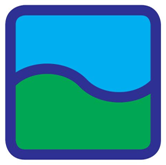 DUNDOVO d.o.o.Tel.: ++385 51 724 624Fax: ++385 51 777 08351 280 RABwww.dundovo.hrMunicipium Arba A.D.Xa.C. 2Palit 71 (adresa dostave)E-mail:MB: 1455796, OIB: 08484457911info@dundovo.hr